7 PRIEDASTERITORIJOS IR (AR) PASTATO PLANASVilnius2021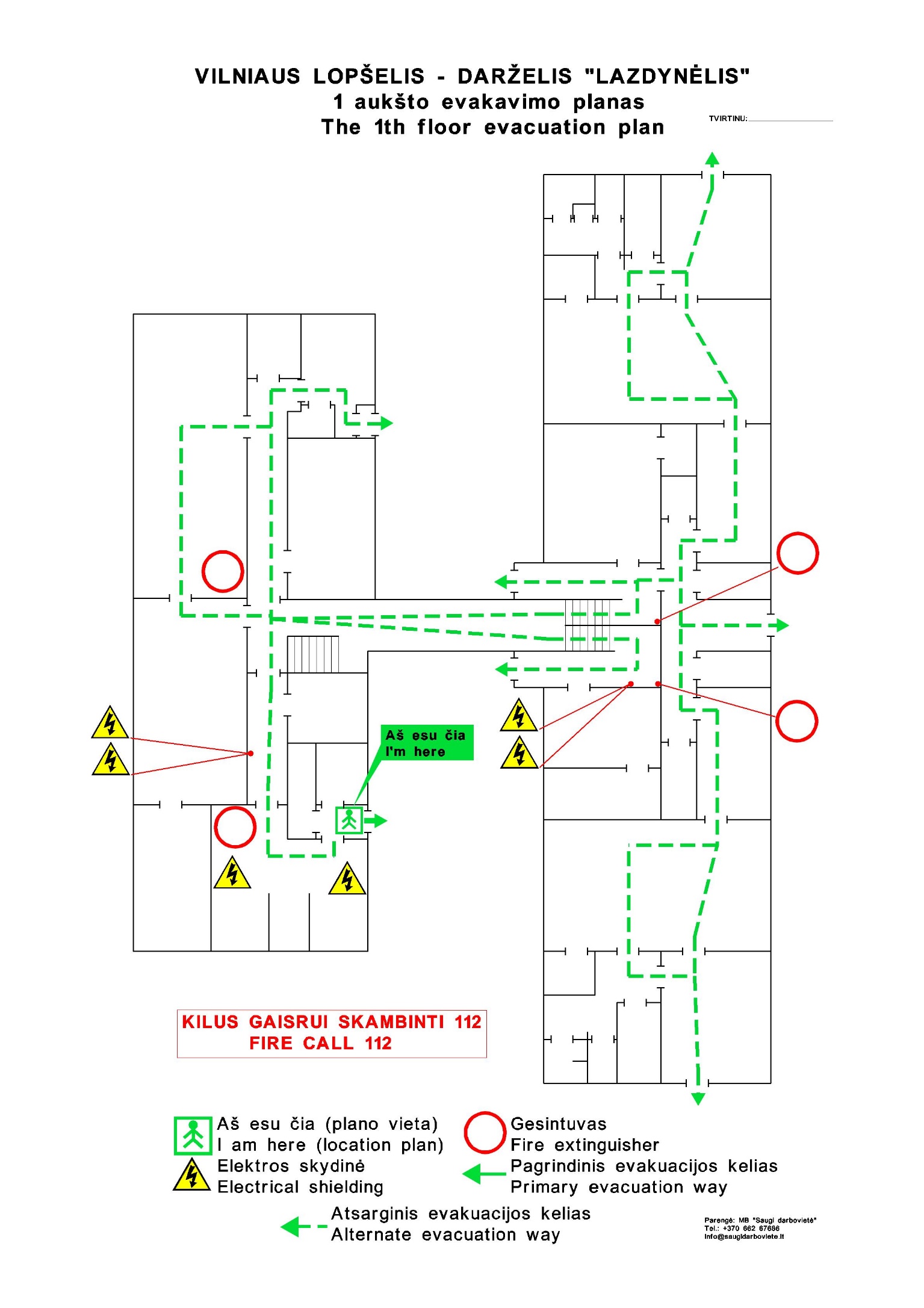 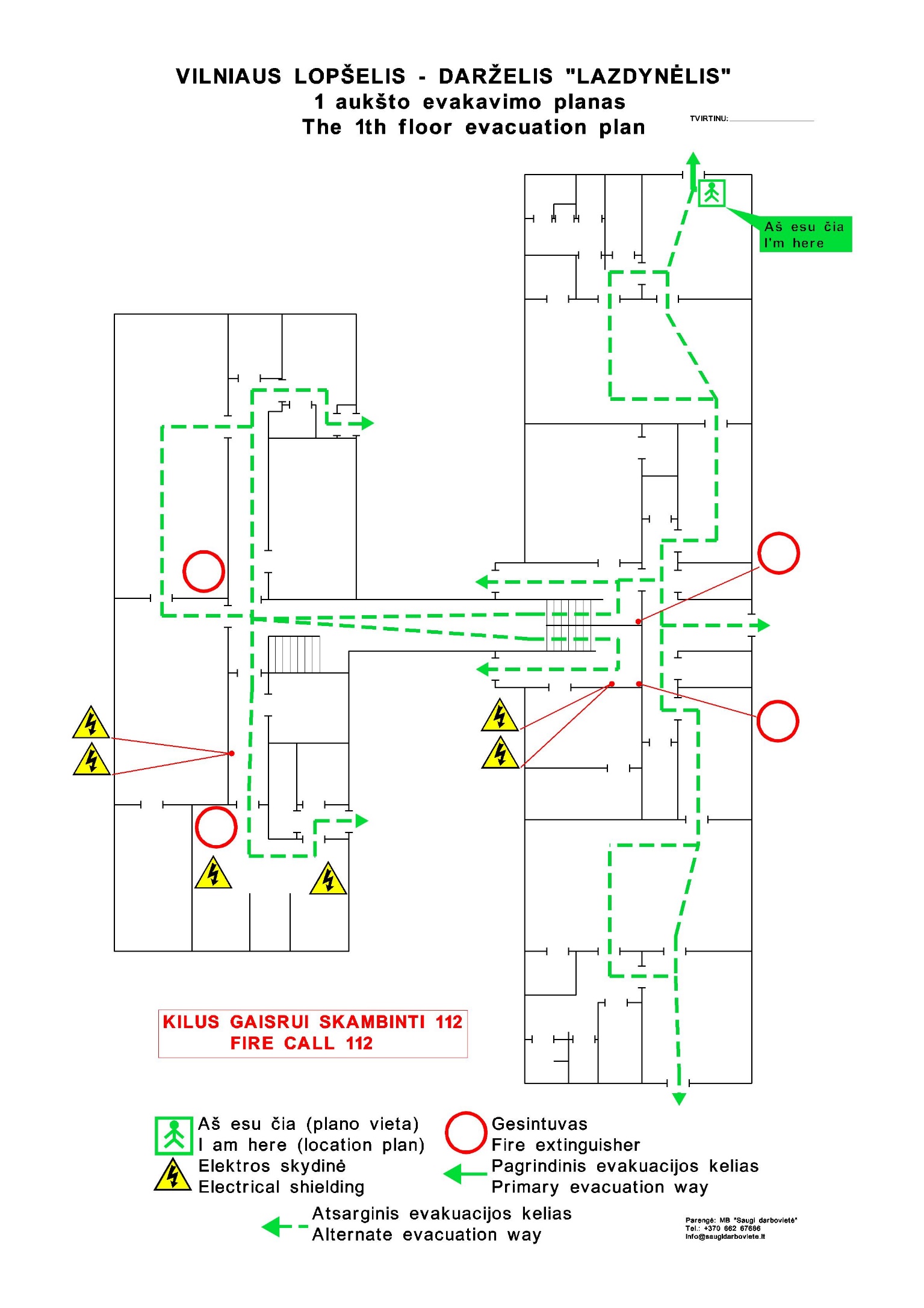 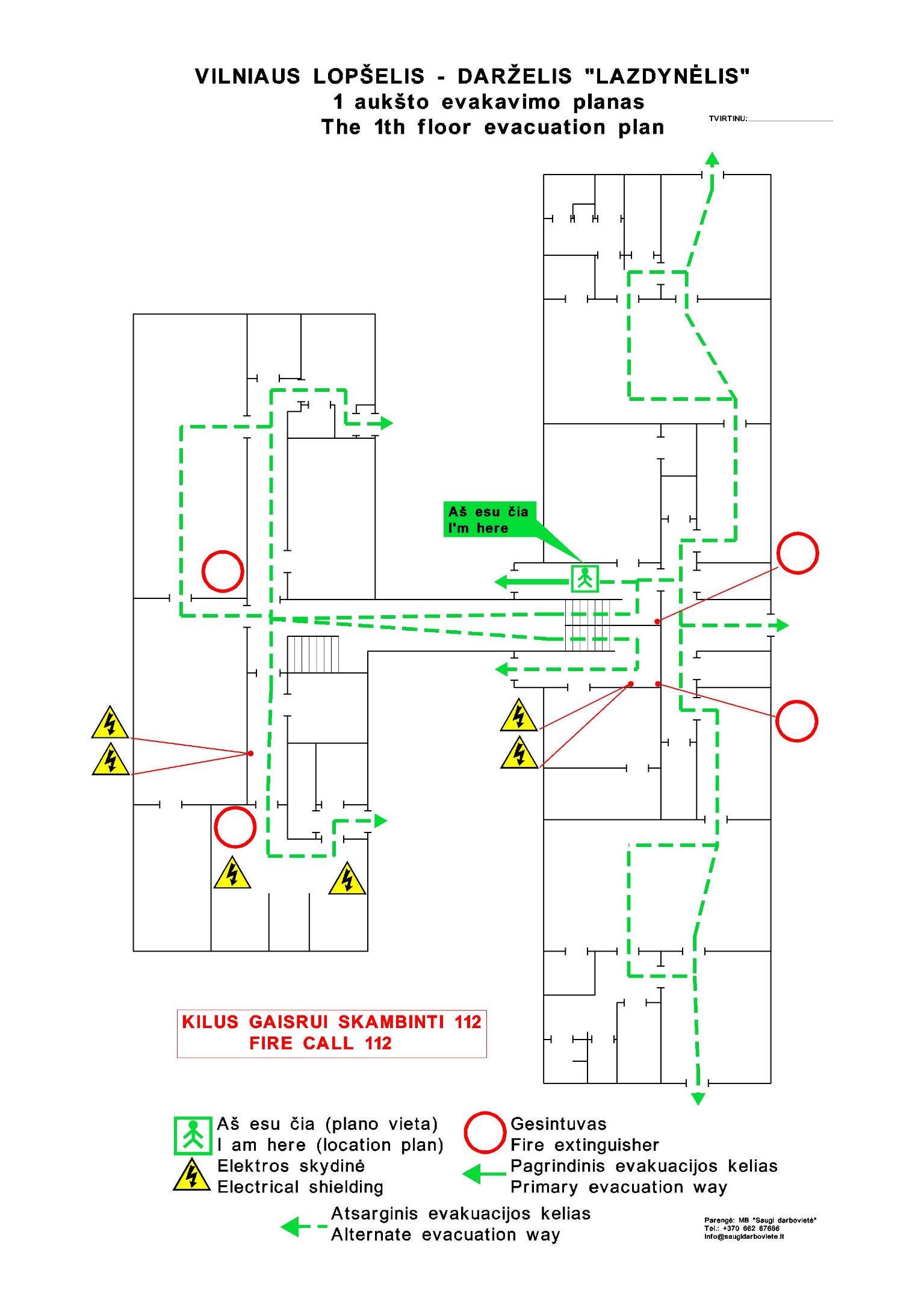 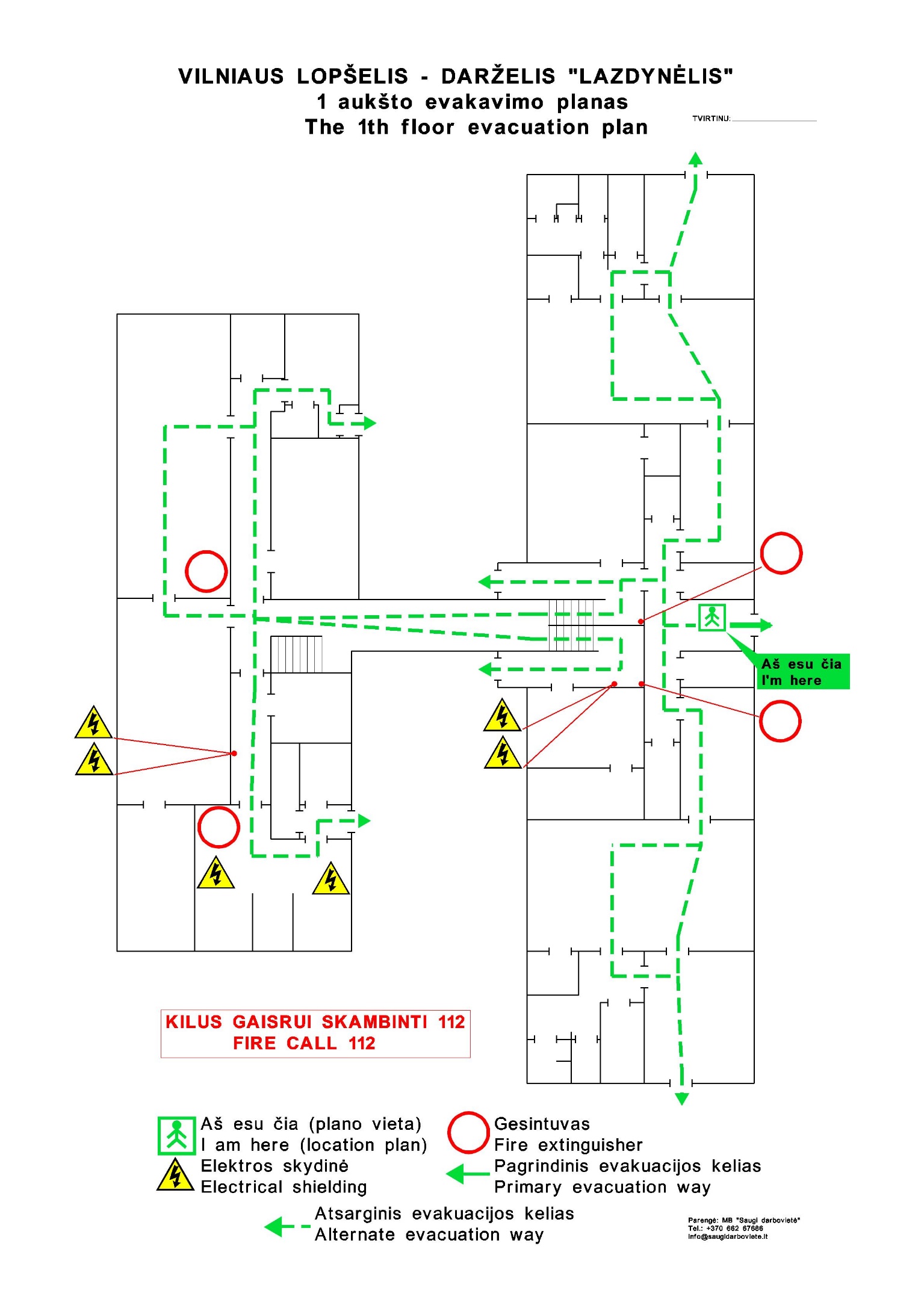 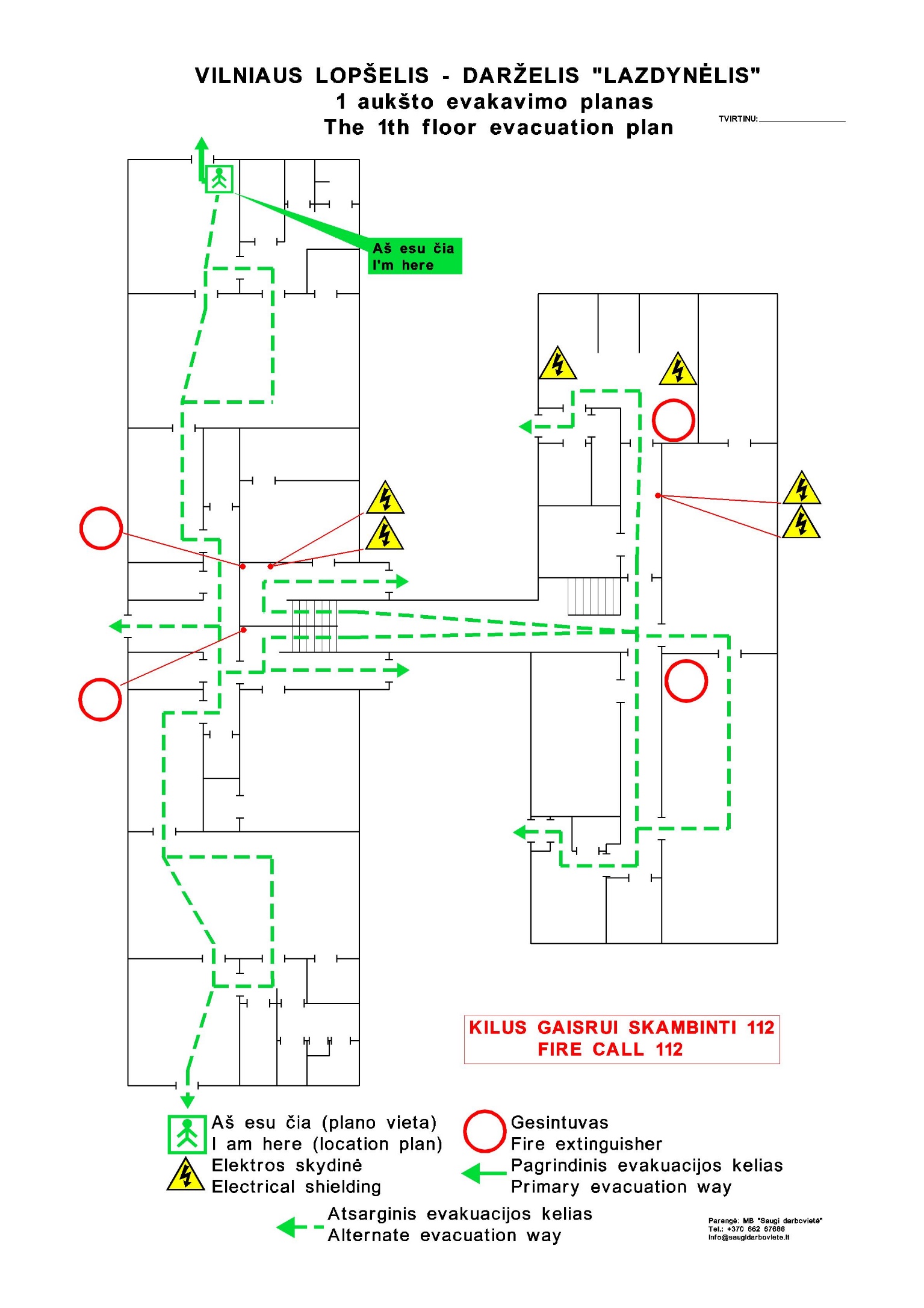 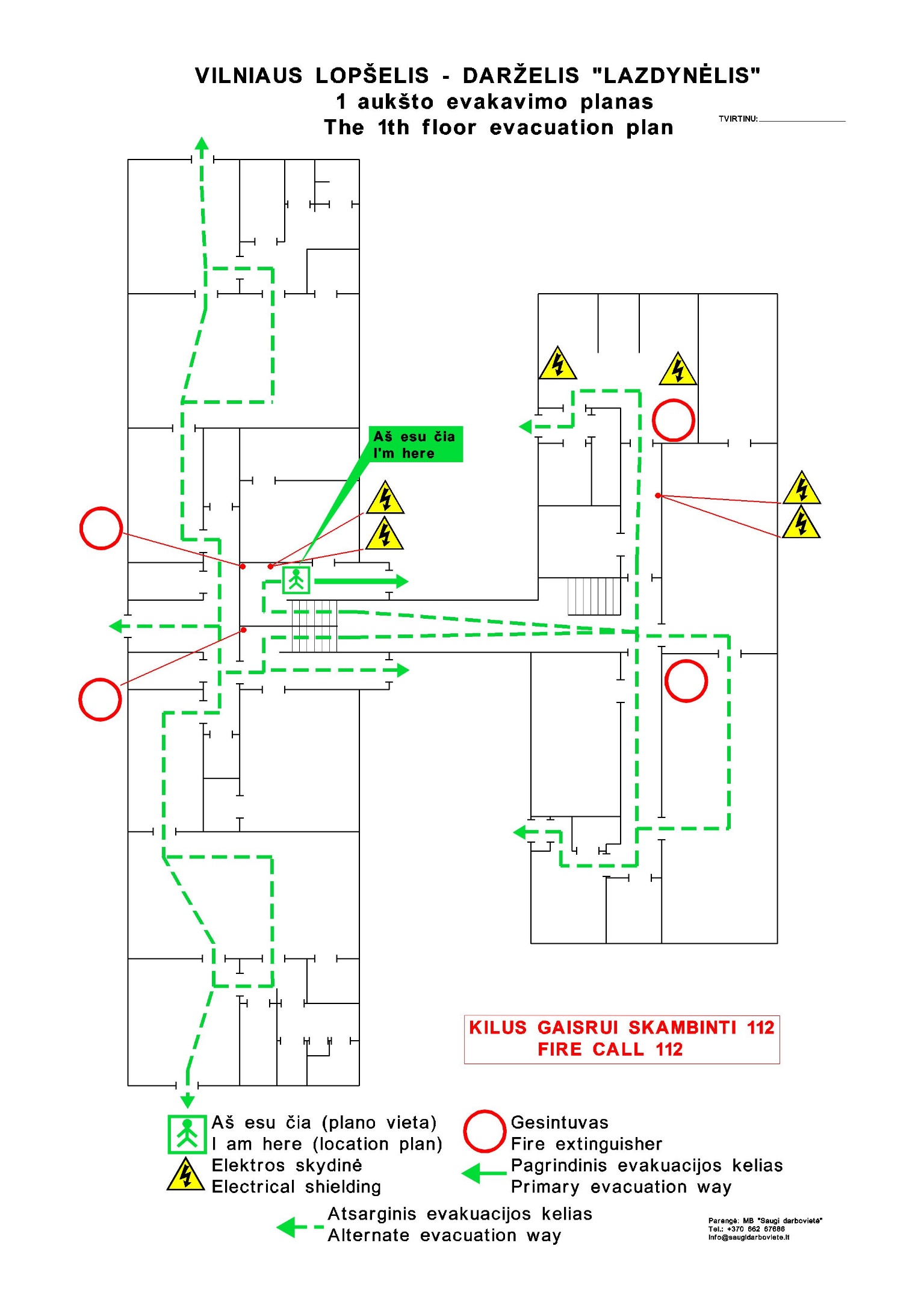 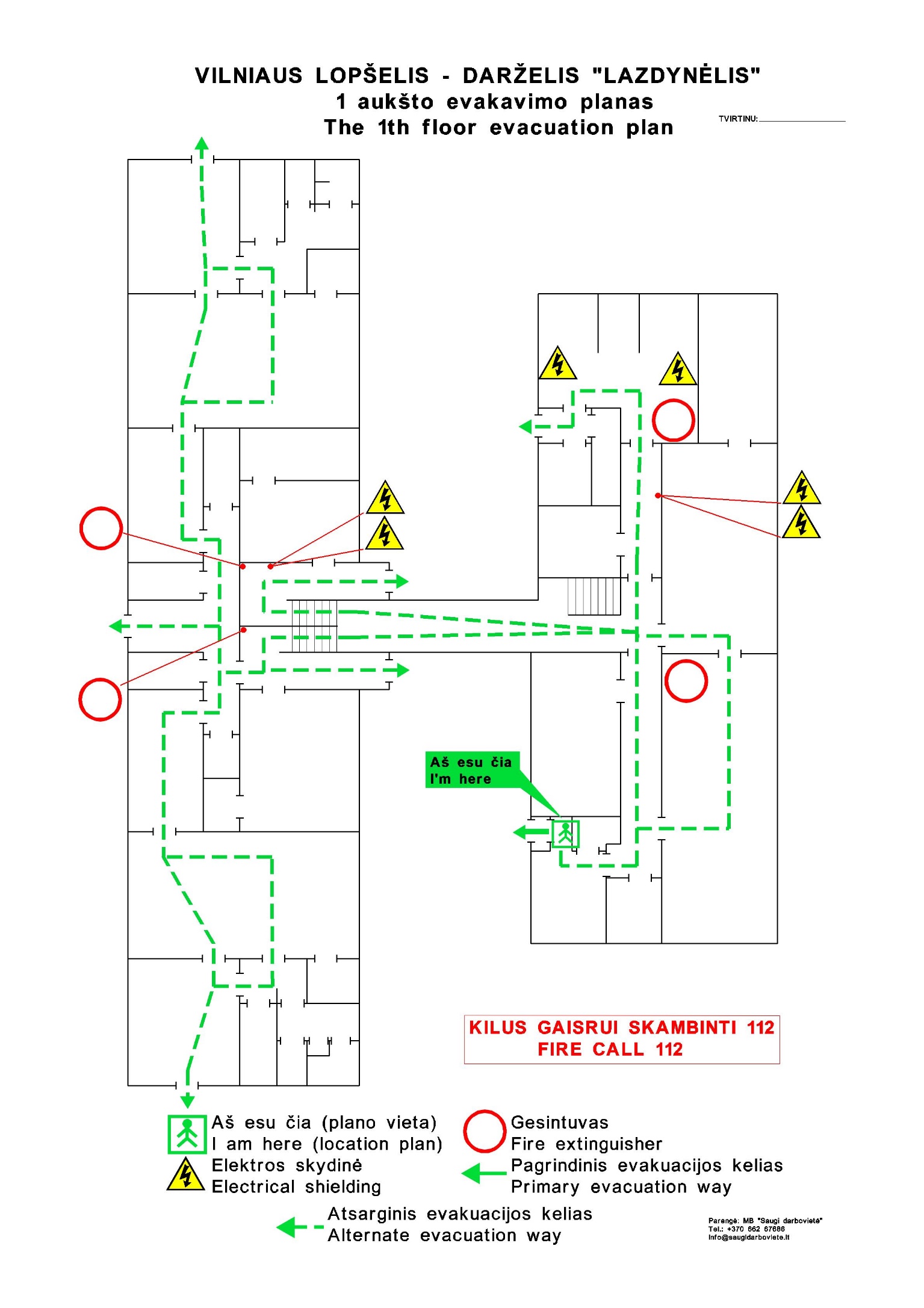 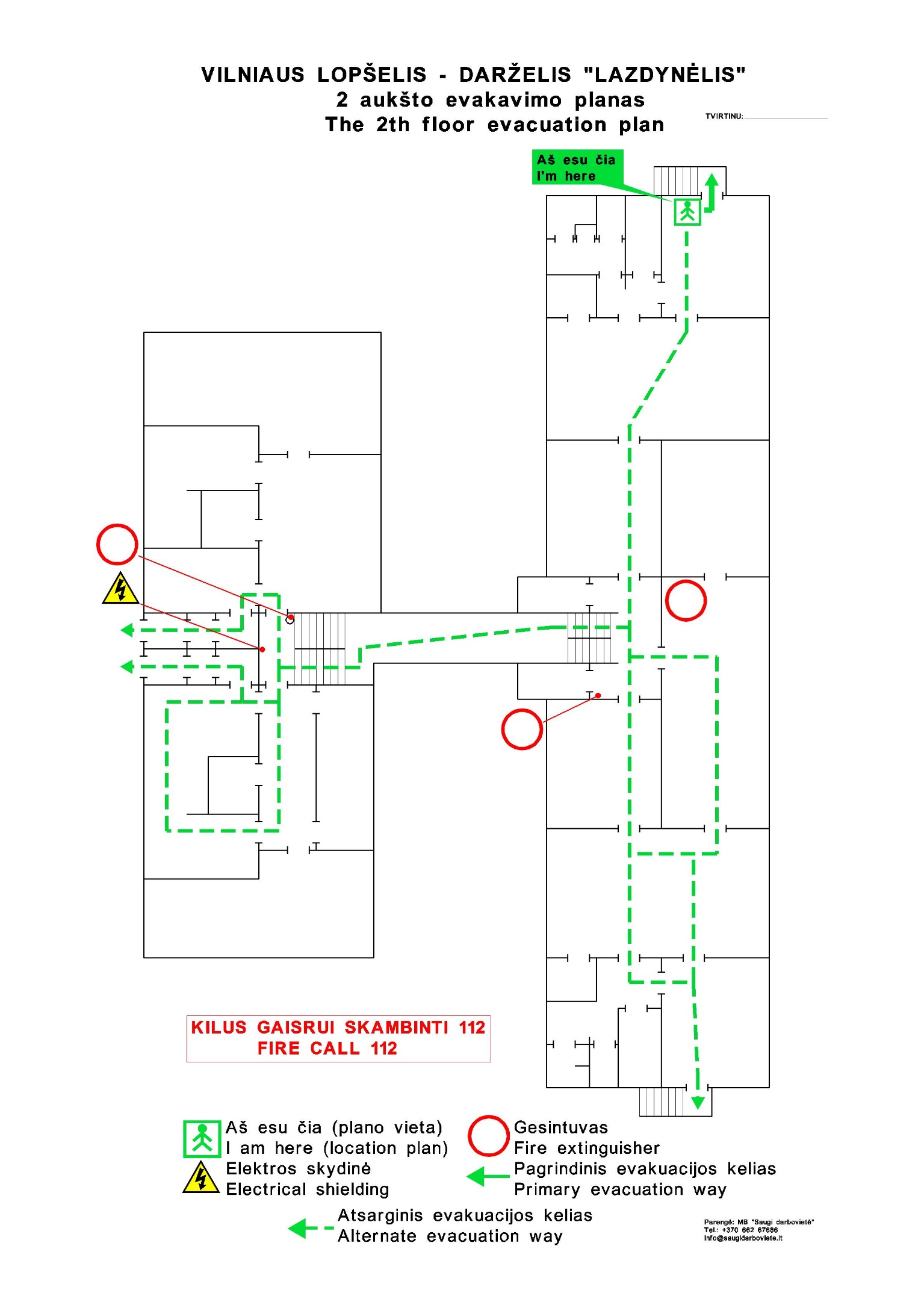 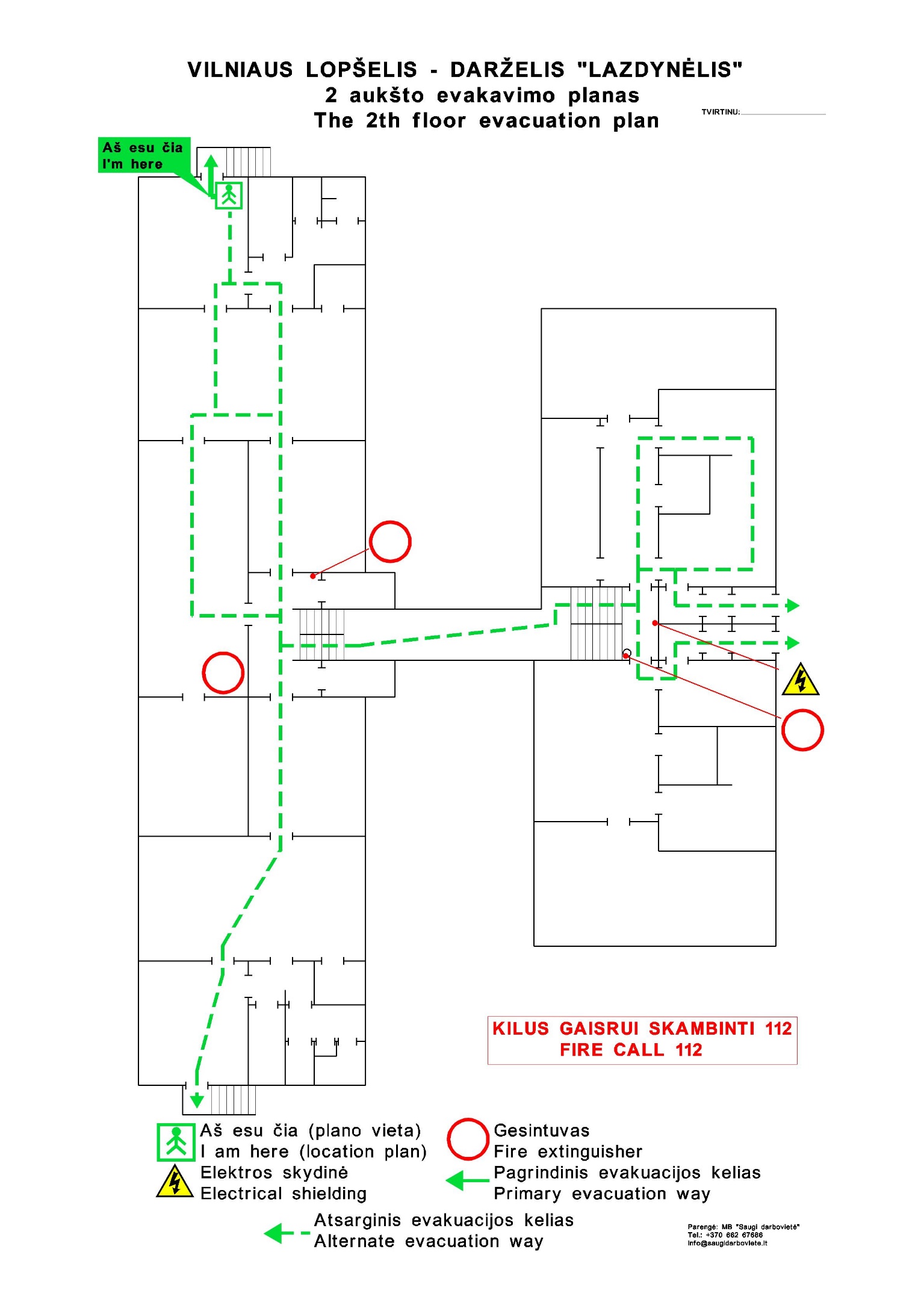 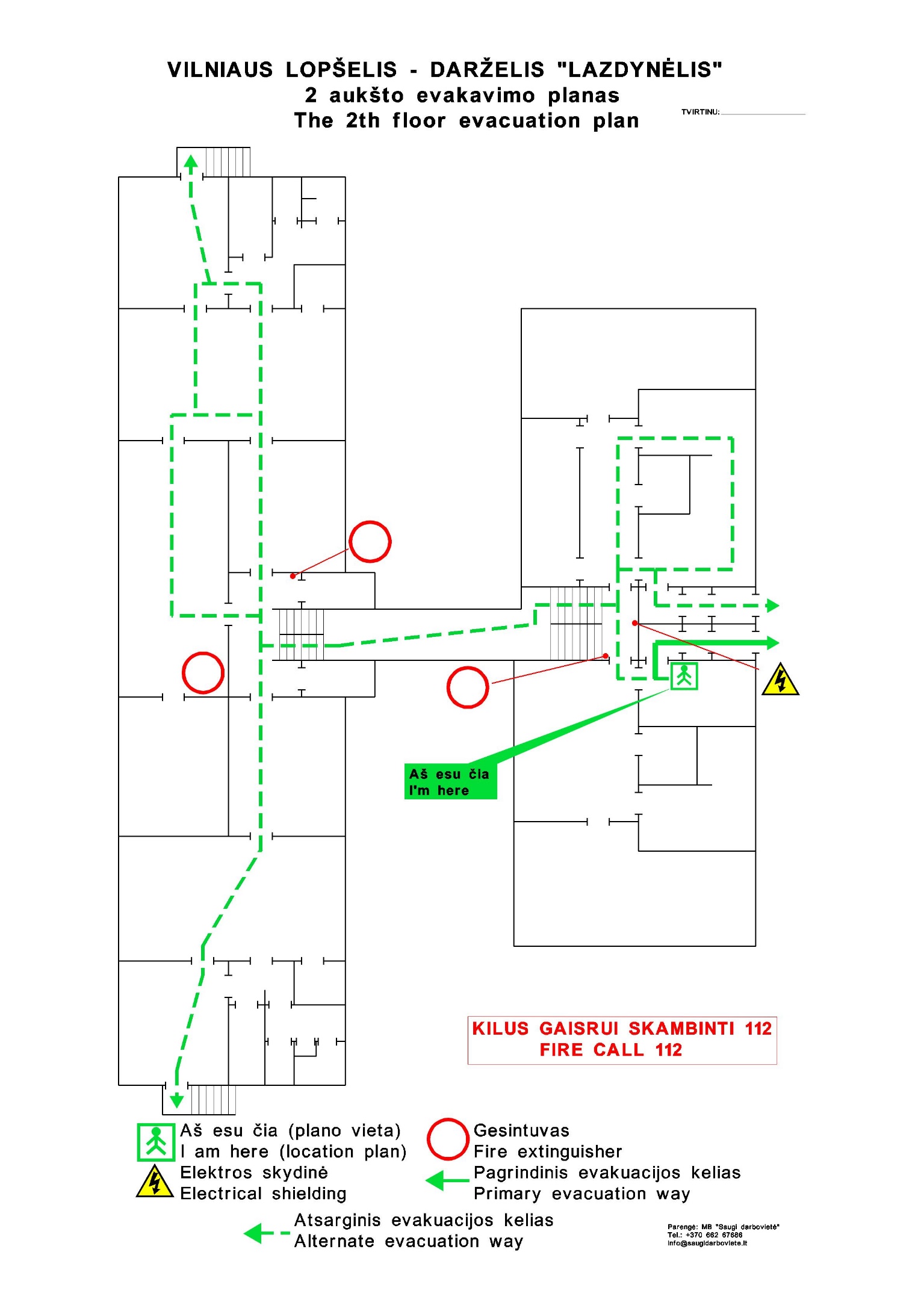 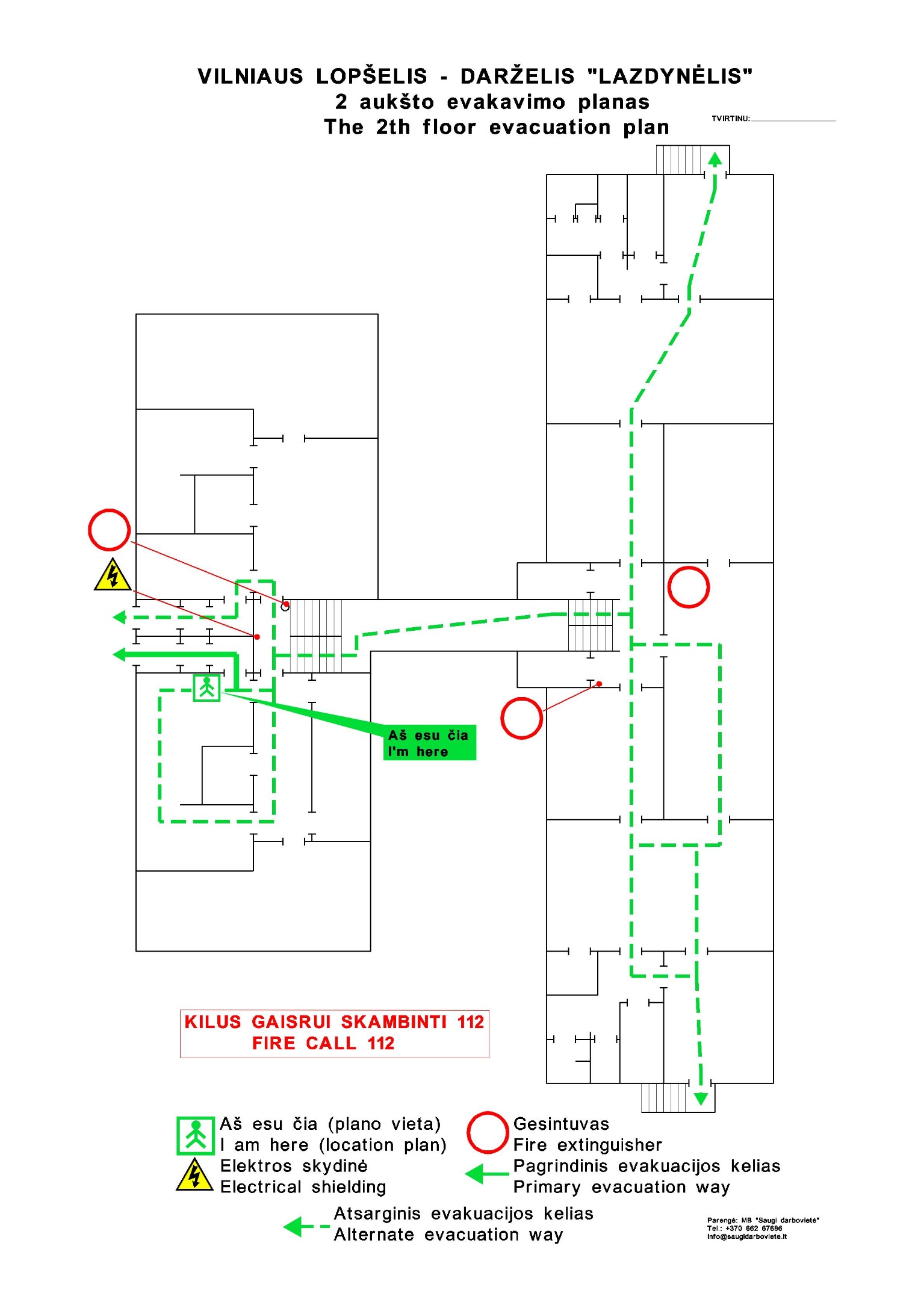 